5ο Σεμινάριο Ηχωκαρδιογραφικών Τεχνικών  | 24-25 ΣΕΠΤΕΜΒΡΙΟΥ 2021 - ΑΘΗΝΑ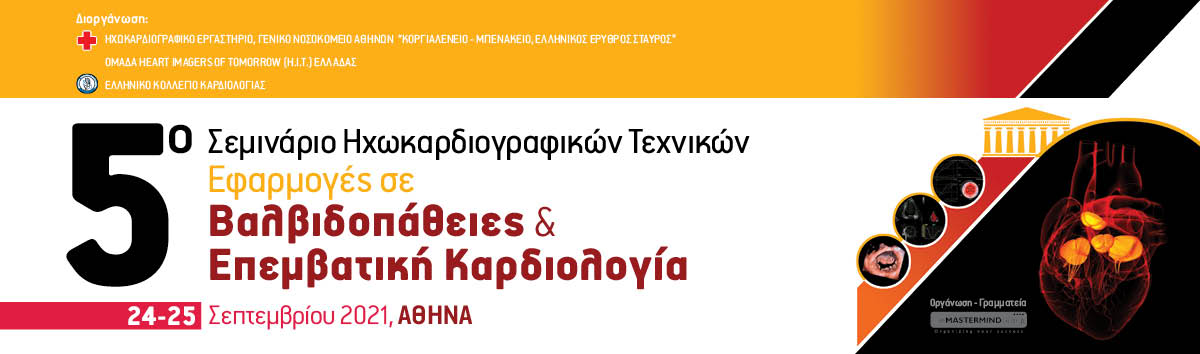 Αγαπητοί κύριοι και κυρίες, Σας ενημερώνουμε ότι το Ηχωκαρδιογραφικό εργαστήριο του Νοσοκομείου “Κοργιαλένειο-Μπενάκειο, Ελληνικός Ερυθρός Σταυρός" και η ομάδα “Heart Imagers of Tomorrow”  Ελλάδας, σε συνεργασία με το Ελληνικό Κολλέγιο Καρδιολογίας διοργανώνουν το 5o  «Σεμινάριο Ηχωκαρδιογραφικων Τεχνικών - Εφαρμογές σε Βαλβιδοπάθειες & Επεμβατική Καρδιολογία, 24 & 25 Σεπτεμβρίου 2021, στην Αθήνα.  Για την εγγραφή σας πατήστε ΕΔΩ 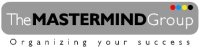 